Name:______________________________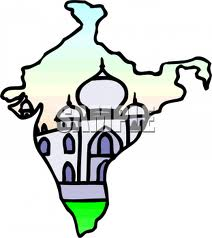 Prd:______________  Date:_____________Population of India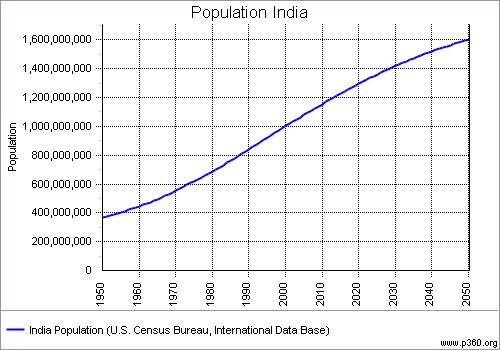 What is the title of the graph? ____________________________________________________What was the population in 1960? _________________________________________________What was the population in 1980? _________________________________________________How much did the population increase from 1980 to 1990? _____________________________How much is the population predicted to increase from 2010 to 2020?____________________How much is the population predicted to increase from 2020 to 2050?____________________Using the graph, predict what the population will be in 2060.____________________________Using the graph, what conclusions can you draw about India’s population? __________________________________________________________________________________________________________________________________________________________________________________________________________________________________________Write your own question and answer using the information from the graph.____________________________________________________________________________________________________________________________________________________________Write your own question and answer using the information from the graph.___________________________________________________________________________________________________________________________________________________________Name:______________________________Prd:______________  Date:_____________Population of IndiaWhat is the title of the graph? Population of IndiaWhat was the population in 1960? 446 MillionWhat was the population in 1980? 687 MillionHow much did the population increase from 1980 to 1990? 155 MillionHow much is the population predicted to increase from 2010 to 2020?100 MillionHow much is the population predicted to increase from 2020 to 2050? 300 MillionUsing the graph, predict what the population will be in 2060.  1.7 BillionUsing the graph, what conclusions can you draw about India’s population? That the population will steadily increase by 100,000,000.Write your own question and answer using the information from the graph.____________________________________________________________________________________________________________________________________________________________Write your own question and answer using the information from the graph.___________________________________________________________________________________________________________________________________________________________